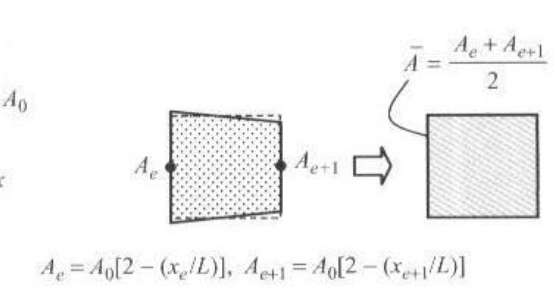 Eşdeğer Alan Formülasyonu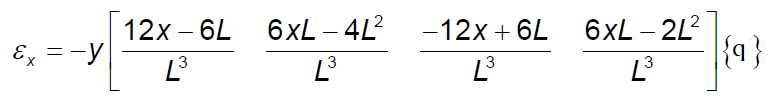 